Verbindliche ANMELDUNGzum dritten internationalen Fachkongress im Rahmen der AutoZum 2019. „Vernetzte Mobilität  - der digitale und elektrische Fuhrpark“Datum:			Donnerstag, 17.Jänner 2019, 9:30 –14:00 Uhr  	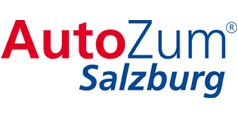 Messe Salzburg - Kongresszentrum, Am Messezentrum 1, Ort:				5020 Salzburg, ÖsterreichUnternehmen:	         		Rechnungsanschrift:        UID-Nr.:		         Email:			         Telefon:		         Teilnehmer 1: 	    Vor- / Nachname:	         Email:			         Teilnehmer 2:	    Vor- / Nachname:	         Email:			         Teilnehmer 3:	    Vor- / Nachname:	         Email:			         Ort:	        				 Datum:      					Firmenstempel / UnterschriftSchriftliche Anmeldung per Email an: fachkongress@vernetzte-mobilitaet.euVielen Dank für Ihre Anmeldung!			Teilnahmebedingungen / AGB1. Bestellablauf:Der Ticketverkauf wird über den Veranstalter Carsulting e.U., Moosstrasse 42, 5302 Henndorf am Wallersee, Österreich, abgewickelt.2. Ticketpreise:Für eine Person: € 398,- (Frühbucher € 348,-) netto zzgl. 20% UmsatzsteuerUnternehmens-Tickets - pro Person ab 2 Teilnehmer aus dem Unternehmen:                              € 348,- (Frühbucher € 300,-) netto zzgl. 20% UmsatzsteuerIm Ticketpreis ist auch der Eintritt zur AutoZum 2019 für den 17. Jänner 2019 inkludiert. 3. Online-Ticket lösen:Nach erfolgter Bezahlung erhalten Sie pro Teilnehmer vor der Veranstaltung einen TAN-Code für den Kongress- und Messeeintritt zugesandt. Jeder Teilnehmer muss für einen kostenfreien Eintritt im Vorfeld auf der Website www.autozum.at sein Online-Ticket mit diesem TAN-Code lösen und den generierten Eintrittsbeleg zum Kongress- und Messeeintritt mitbringen.4. Leistungsverpflichtung:Änderungen im Veranstaltungsprogramm und eine Änderung der Referenten behalten wir uns vor. Sollte die Veranstaltung aus Gründen, die der Veranstalter nicht beeinflussen kann (höhere Gewalt), nicht stattfinden, behält sich der Veranstalter das Recht vor, die Veranstaltung auf ein Datum und einen Ort seiner Wahl zu verlegen. Muss die Veranstaltung aus anderen Gründen abgesagt werden, erfolgt eine sofortige Benachrichtigung. Bereits bezahlte Teilnahmegebühren werden ohne Abzug rückerstattet. Jegliche weitergehenden Ansprüche sind ausgeschlossen.5. Stornierung & Umbuchung:Eine Stornierung der Anmeldung ist nicht möglich. Die Benennung eines Ersatzteilnehmers ist jedoch jederzeit kostenfrei möglich.6. Datenschutzerklärung:Personenbezogenen Daten werden nicht an Dritte weitergegeben und auschließlich für die Kommunikation im Rahmen des Fachkongresses „Vernetzte Mobilität“ verwendet. Externe Dienstleister, die im Auftrag von Carsulting e.U. Daten verarbeiten, Sponsoren und Mitveranstalter sind ebenfalls den gesetzlichen Vorschriften verpflichtet, gelten jedoch nicht als Dritte.7. Bildmaterial:Carsulting e.U. behaltet sich das Recht vor, Bildmaterial aller Veranstaltungen für Marketing-Materialien zu nutzen (ein Widerspruch muss explizit in schriftlicher Form erfolgen). 8. Sicherheit:Carsulting e.U. übernimmt keine Verantwortung für seine Dienstleister und für die Sicherheit der Teilnehmer auf dem Hinweg zur und auf dem Rückweg von der Veranstaltung. Die maximale Haftung während der Veranstaltung beläuft sich auf eine Erstattung der Teilnahmegebühr.9. Aufzeichnungen:Ton- und Videoaufzeichnungen des Fachkongresses für den persönlichen Gebrauch sind nur mit Sondergenehmigung zulässig und dürfen nicht an Dritte weitergegeben werden. Kurze Audio- und Video-Clips können für Blogs und Presseberichterstattung verwendet werden. Als Richtlinie gilt, dass nicht zusammenhängende Clips von einer Minute oder weniger genutzt werden dürfen. Wenn Sie Informationen zur Genehmigung von längeren Clips benötigen, dann bitten wir Sie uns zu kontaktieren. 